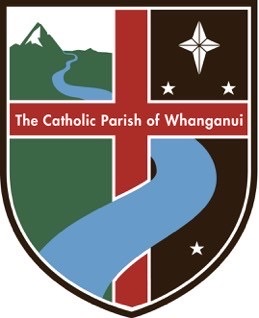 BAPTISM REGISTRATIONCatholic Parish of WhanganuiTe Parihi Katorika ki WhanganuiChild’s full name:	 _______________________________________________________Date of Birth: ____________		Age: _________  	Male/FemalePlace of Birth: ____________________________________________	Mother’s full name: _____________________________ Religion: __________Mother’s maiden name: _____________________________________Father’s full name: _____________________________  Religion: __________Home Address: ________________________________________________Email: ________________________________________________________Mobile number: ____________________ Home Parish: _________________Godparent’s names: _____________________________________________Witness names: ________________________________________________Proposed date + time of Baptism: __________________________________Notes. Godparents must be Catholic, and your child needs at least one.  Christians from other religious traditions are very welcome to act as witnesses. Your home parish is where you live. If this is not your home parish, you will need to seek permission from your local parish priest.  This is a courtesy thing, and the details of your child’s baptism will then be recorded, both in your home parish and this parish. Your child will need a white garment for the ceremony.  This may be a baptism gown, white shirt/blouse or a shawl.  Your child will also need a white baptism candle.  If you have any questions, please ask. _____________________________________________________________ (Parish Records)Date of Baptism    ___________________________	Register No   ________Place of Baptism __________________________________________________________Celebrant  _______________________________________________________________Preparation				Information on Parish RollCertificate printed			Home parish notifiedBaptismal register updated